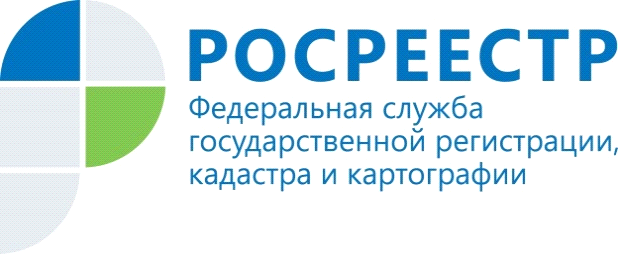 Кадастровой палатой вносятся в Единый государственный реестр недвижимости сведения об охранных зонах объектов электросетевого хозяйстваОхранные зоны электросетевого хозяйства устанавливаются вдоль воздушных линий электропередачи, вдоль подземных кабельных линий, вдоль подводных кабельных линий электропередачи, вокруг подстанций и распределительных пунктов и иного, предназначенного для передачи электрической энергии оборудования. В целях обеспечения безопасных условий эксплуатации и исключения возможности повреждения линий электропередачи в охранных зонах устанавливается особый режим использования территорий. Границы охранной зоны в отношении отдельного объекта электросетевого хозяйства определяются организацией, которая владеет им на праве собственности или ином законном основании.В настоящее время Филиалом кадастровой палаты по Иркутской области в Единый государственный реестр недвижимости внесены более семи тысяч границ охранных зонах объектов электросетевого хозяйства.Земельные участки, полностью или частично входящие в охранную зону электросетевого хозяйства у их собственников, землевладельцев, землепользователей или арендаторов не изымаются. По таким земельным участкам в Единый государственный реестр недвижимости внесены сведения об особом режиме, обеспечивающим безопасное функционирование и эксплуатацию указанных объектов.В охранных зонах запрещается осуществлять любые действия, которые могут нарушить безопасную работу объектов электросетевого хозяйства, в том числе привести к их повреждению или уничтожению, и повлечь причинение вреда жизни, здоровью граждан и имуществу физических или юридических лиц, а также повлечь нанесение экологического ущерба и возникновение пожаров.Полный перечень ограничений содержится в Постановлении Правительства РФ от 24.02.2009 г. № 160 «О порядке установления охранных зон объектов электросетевого хозяйства и особых условий использования земельных участков, расположенных в границах таких зон».Елена Андреева, ведущий инженер отдела  инфраструктуры пространственных данныхфилиала ФГБУ "ФКП Росреестра" по Иркутской области   